Summer 2 Chatter Topics for Onyx Class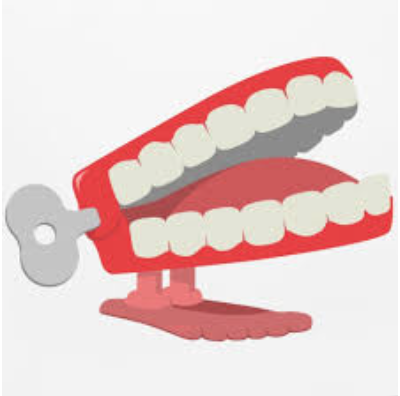 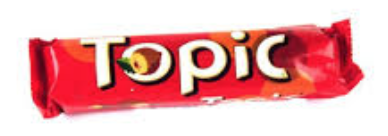 Chatter topic 1: What does a habitat need for the animals that live in it to survive? Chatter topic 2: Why can’t mammals live in a water habitat?  Chatter topic 3: How could you help the animals that live in habitats around Corsham? Chatter topic 4: What animals might live in a woodland habitat?